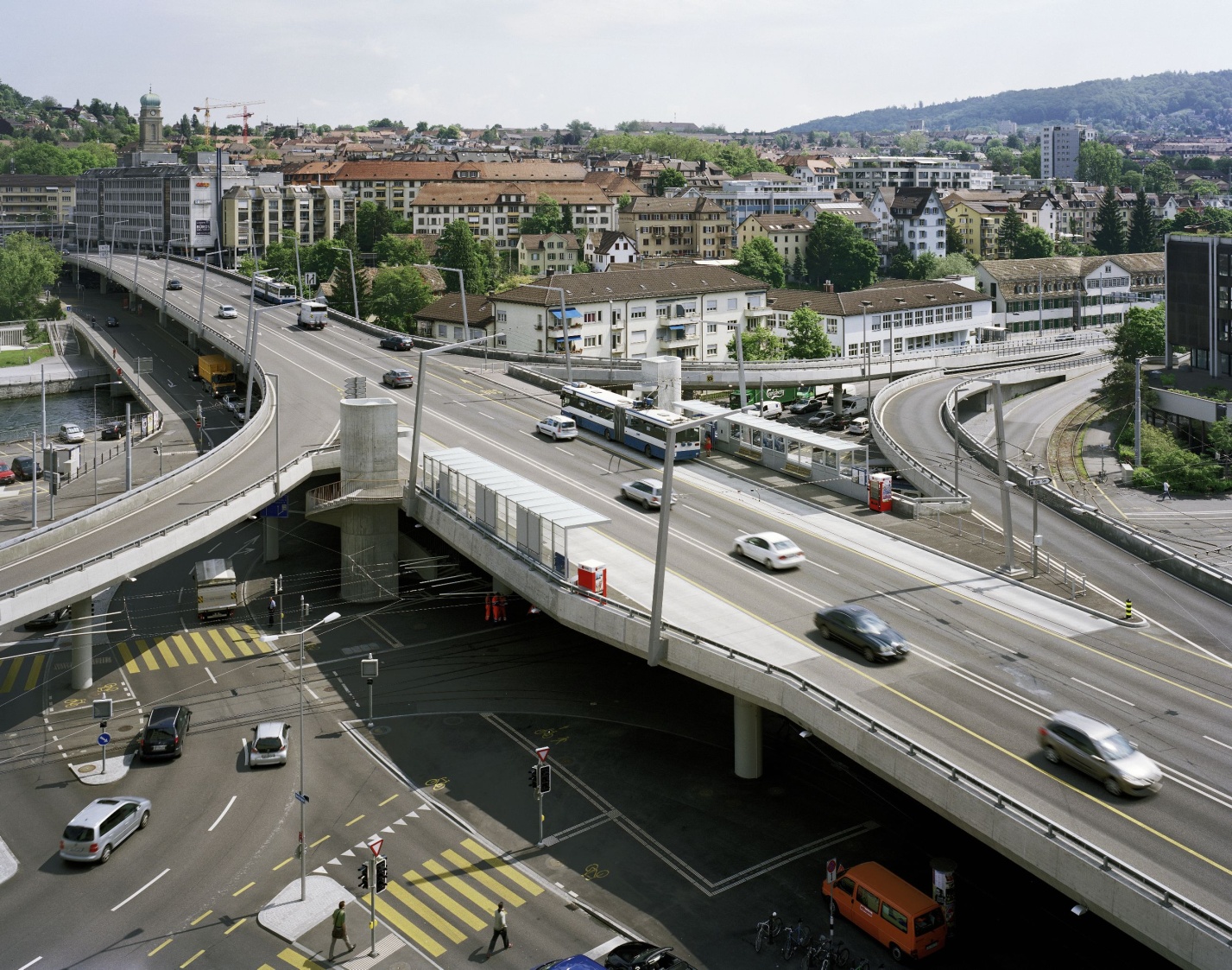 FederführungTiefbau- und EntsorgungsdepartementTiefbauamt, Werterhaltung, Kunstbauten+ObjektmanagementName GPLProjektbeteiligteTiefbau- und EntsorgungsdepartementTiefbauamt, Verkehr+StadtraumName PLTiefbauamt, WerterhaltungName PLEntsorgung + Recycling Zürich, EntwässerungsplanungName PLGrün Stadt Zürich, FreiraumberatungName PLDepartement der Industriellen BetriebeVerkehrsbetriebe, InfrastrukturmanagementName PLVerkehrsbetriebe, InfrastrukturName PLSicherheitsdepartementDienstabteilung Verkehr, VerkehrsprojekteName PLProjektverfasserFirmaStrasse NummerPLZ OrtPerson 1, FunktionPerson 2, FunktionPerson 3, FunktionInhalt1	Überschrift 1	41.1	Überschrift 2	42	Zusammenfassung	63	Einleitung	63.1	Ausgangslage und Projektauslösung	63.2	Projektbeteiligte	63.3	Projektziele	63.4	Randbedingungen	63.5	Abgrenzungen	63.6	Drittprojekte	64	Projektbeschrieb	74.1	Übersicht	74.2	Technische Daten des Bauwerkes	74.3	Bauwerksbeschrieb	74.4	Nutzung	74.5	Tragwerkskonzept	74.6	Beschrieb der Massnahmen	75	Statische Berechnungen	86	Bauausführung	86.1	Bauprogramm	86.2	Bauphasen	86.3	Installation und Baustellenzufahrt	86.4	Qualitätssicherung	96.5	Spezielle Vorkommnisse	97	Betriebs- und Unterhaltskonzept	98	Baukosten (Baumeisterarbeiten)	98.1	Zusammenstellung (inkl. MwSt.)	98.2	Mehrkosten	99	Anhang	10Übersicht Formatvorlagen, der Abschnitt kann nach Erstellung des Berichtes gelöscht werden (blau markierter Teil). Für den Bericht sind nach Möglichkeit die unten aufgeführten Formatvorlagen zu verwenden. Um die verwendeten Vorlagen einzublenden, muss bei den Formatvorlagen Optionen ausgewählt und folgendes eingestellt werden: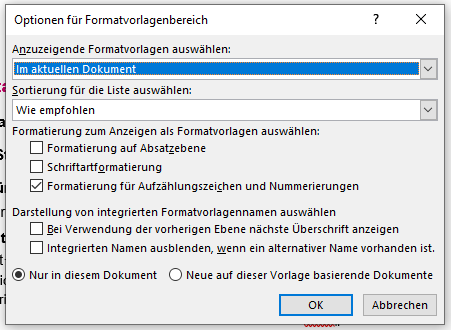 Abb. 1.1: AbbildungÜberschrift 1Überschrift 2Überschrift 3Überschrift 4Überschrift 5Überschrift 6Stadt Zürich Standardtext fettStadt Zürich StandardtextStadt Zürich Standardtext kursivStadt Zürich Aufzählung fettStadt Zürich AufzählungStadt Zürich Aufzählung kursivTab. 1.1: TabelleZusammenfassungObjektbeschriebHauptabmessungenRahmenbedingungenNutzungProjektauslöserEinleitungAusgangslage und Projektauslösung…ProjektbeteiligteFolgende Werke, Dienstabteilungen und Dritte beteiligen sich am Projekt:ProjektzieleDie Bauherrschaft verfolgt mit dem vorliegenden Projekt die nachfolgenden übergeordneten Ziele:………Randbedingungen…Abgrenzungen…Drittprojekte…ProjektbeschriebÜbersicht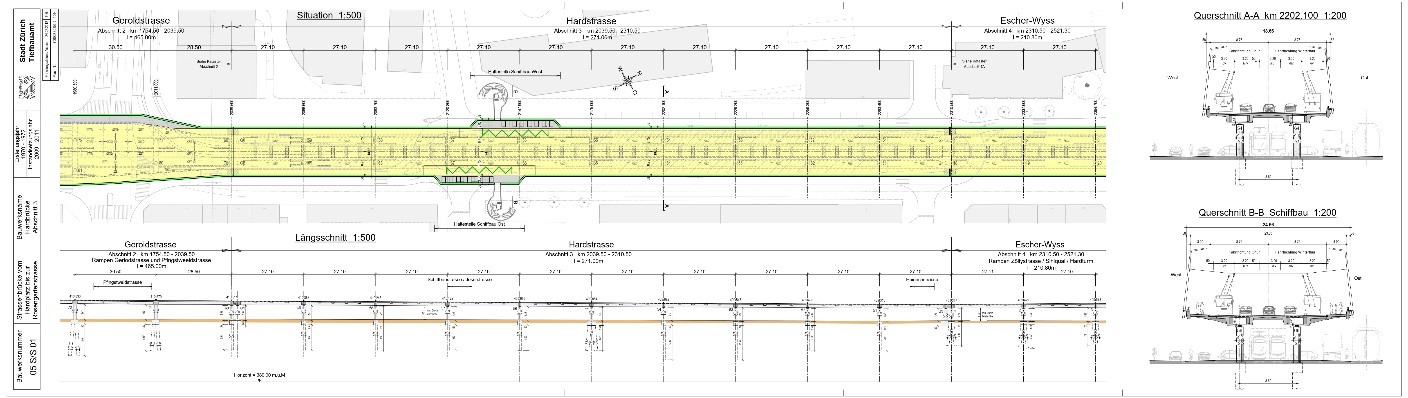 Abb. .: Auszug KatasterplanTechnische Daten des Bauwerkes…Bauwerksbeschrieb…Nutzung…Tragwerkskonzept…Beschrieb der MassnahmenStrassenbau…Entwässerung…Kunstbaute(n)Massnahmenbeschrieb nach Bauteilen…Geländer…Statische BerechnungenZusammenfassung Statisches Modell, Tragsicherheit, Gebrauchstauglichkeit, aussergewöhnliche Einwirkungen aus Ausführungsstatik.BauausführungBauprogrammEffektive AusführungstermineBaubeginn:	xx.xx.xxxxMeilenstein 1:	xx.xx.xxxxMeilenstein 2:	xx.xx.xxxxMeilenstein 3:	xx.xx.xxxxBauende Hauptarbeiten:	xx.xx.xxxxBauende Gesamtprojekt:	xx.xx.xxxxBauphasenAVOR(Beschrieb der Arbeiten)Bauphase 1(Beschrieb der Arbeiten)Bauphase 2(Beschrieb der Arbeiten)Bauphase 3(Beschrieb der Arbeiten)Bauphase 4(Beschrieb der Arbeiten)Bauphase 5 FBÜ(Beschrieb der Arbeiten)Installation und Baustellenzufahrt…Qualitätssicherung…Spezielle Vorkommnisse…Betriebs- und UnterhaltskonzeptFalls vorhanden, Verweis auf separates Dokument. Ansonsten KonzeptbeschriebBaukosten (Baumeisterarbeiten)Zusammenstellung (inkl. MwSt.)Aufteilung nach Bestellern (Endabrechnung inkl. MwSt.)Mehrkosten (inkl. MwSt.)Abweichungen vom Werkvertrag zur EndabrechnungMehrkosten Anteil TAZAuftrags-Nr. 3515B-…	Bestell-Nr. …Begründung…AnhangA1	AdresslisteA2	Liste der verwendeten ProdukteA3	Fotodokumentation Bauphasen (max. 50 Bilder)Technischer SchlussberichtTechnischer SchlussberichtProjektObjekt-Nr. ObjektnameMassnahmenbeschrieb (Neubau, Instandsetzung, Ertüchtigung, usw.)Bau Nr.TAZ ProjektnummerProjektstandAusgeführtes BauwerkDatumDatumVersion 2024Version:Datum:Freigabe PL TAZ:Bemerkungen:0Vorname NachnameStadt Zürich Tabelle links fettStadt Zürich Tabelle mitte fettStadt Zürich Tabelle recht fettStadt Zürich Tabelle linksStadt Zürich Tabelle mitteStadt Zürich Tabelle rechtStadt Zürich Aufzählung TabelleStadt Zürich Aufzählung TabelleStadt Zürich Aufzählung Tabelle Tiefbauamt (TAZ) Energie360° Grün Stadt Zürich (GSZ) Umwelt- und Gesundheitsschutz Zürich (UGZ) ERZ Entwässerung Amt für Städtebau (AfS) ERZ Fernwärme  Liegenschaftenverwaltung Zürich (LVZ) Wasserversorgung Zürich (WVZ) Immobilienbewirtschaftung Stadt Zürich (IMMO) Verkehrsbetriebe Zürich (VBZ) Swisscom Fixnet AG Dienstabteilung Verkehr (DAV) … Elektrizitätswerk Zürich (EWZ) …Werkvertragxxx'000.00CHFNachträge / Bestellungserhöhungxxx'000.00CHFTotal Endabrechnungxxx'000.00CHFTAZEWZEWZ (Netz)xxx'000.00CHFxxx'000.00CHFxxx'000.00CHFERZWVZ…xxx'000.00CHFxxx'000.00CHFxxx'000.00CHFTotalxxx'000.00CHFNO Nr.BeschriebMehrkostenMehrkostenNO 01…xxx'000.00CHFNO 01…xxx'000.00CHFTotal Anteil TAZTotal Anteil TAZxxx'000.00CHF